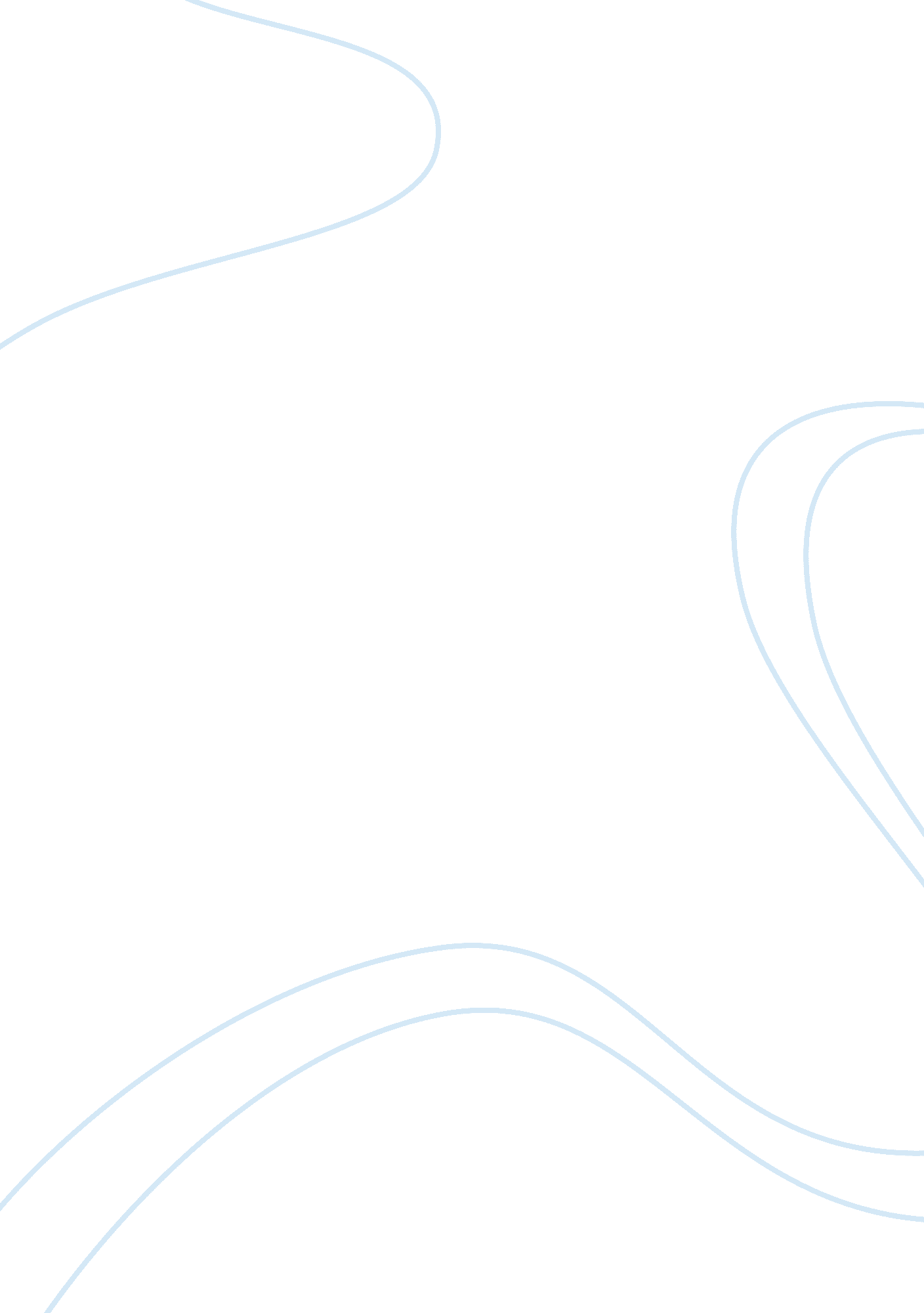 Jazz fantasia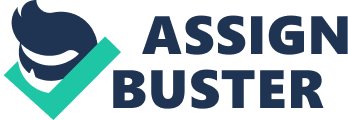 authorcarl sandburg: wrote a lot of free verse about cities, 20th century poet, famous for chicago poems, pulitzer prize winnernarrator'you' understood, instructor for a bandsettingnew orleans jazz clubsummaryplay drums saxophone and banjoes 
play tin pans, sand paper, and trombones, talks about types of music, sad and lonely, exciting, axtion and suspense, violent, now something smoother and softeralliterationhusha hush 
slippery sand 
soft starsimageryhigh soft stars 
long cool winding saxophone 
moan like the autumn wind high in the lonesome treetops 
sling your knuckles on the bottoms of the happy tin pans 
red moon rides on the humps of the low river hillspersonificationmoan like the autumn wind 
happy tin pans 
lanterns call 
slippery sand paper 
lonesome treetops 
cry like a racing carsimilecry like a racing car slipping away 
moan like the autumn wind high in the lonesome treetopsassonancehusha husha hush 
long coolonomatopoeiabatter 
husha husha hush 
bang bang 
hoo hoo hoo oomoodlively 
playful touch 
changes- different things that he is telling them to dothemethere is many different sounds that can express many different emotions 
music is enjoyable ONJAZZ FANTASIA SPECIFICALLY FOR YOUFOR ONLY$13. 90/PAGEOrder Now 